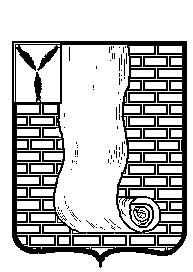  АДМИНИСТРАЦИЯКРАСНОАРМЕЙСКОГО МУНИЦИПАЛЬНОГО РАЙОНА САРАТОВСКОЙ ОБЛАСТИПОСТАНОВЛЕНИЕОб утверждении муниципальной программы «Повышение эффективности управления муниципальными финансами Красноармейского муниципального района до 2024 года»В соответствии со статьёй 179 Бюджетного кодекса Российской Федерации, Уставом Красноармейского муниципального района, администрация Красноармейского муниципального района Саратовской области ПОСТАНОВЛЯЕТ:1. Утвердить муниципальную программу «Повышение эффективности управления муниципальными финансами Красноармейского муниципального района до 2024 года», согласно приложению.2. С 01 января 2021 года признать утратившими силу постановление администрации Красноармейского муниципального района Саратовской области от 19.12.2017 года № 927 «Об утверждении муниципальной программы «Повышение эффективности управления муниципальными финансами Красноармейского муниципального района до 2021 года».3. Организационно - контрольному отделу администрации Красноармейского муниципального района опубликовать настоящее постановление путем размещения на официальном сайте администрации Красноармейского муниципального района в информационно-телекоммуникационной сети "Интернет".4. Настоящее постановление вступает в силу после его официального опубликования (обнародования).5. Контроль за исполнением настоящего постановления возложить на начальника финансового управления администрации Красноармейского муниципального района.Глава Красноармейского муниципального района                                                                       А.В. ПетаевПриложениеУТВЕРЖДЕНО постановлением администрации Красноармейскогомуниципального районаот 23.09.2020г. № 553МУНИЦИПАЛЬНАЯ ПРОГРАММА «ПОВЫШЕНИЕ ЭФФЕКТИВНОСТИ УПРАВЛЕНИЯ МУНИЦИПАЛЬНЫМИ ФИНАНСАМИ КРАСНОАРМЕЙСКОГО МУНИЦИПАЛЬНОГО РАЙОНА ДО 2024 ГОДА»ПАСПОРТмуниципальной программы  «Повышение эффективности управления муниципальными финансами Красноармейского муниципального района до 2024 года»Характеристика сферы реализации муниципальной программыСовременное состояние и развитие системы управления муниципальными финансами в Красноармейском муниципальном районе характеризуется проведением ответственной и прозрачной бюджетной политики, направленностью бюджетных расходов на оптимизацию бюджетной сферы, ее эффективное функционирование и повышение качества оказываемых муниципальных услуг.Настоящая Программа подготовлена в целях реализации единой бюджетной политики, необходимой для устойчивого развития экономики Красноармейского муниципального района и функционирования бюджетной системы, на основании Перечня муниципальных программ, утвержденного постановлением администрации Красноармейского муниципального района  от 08.11.2013 №1089, в соответствии с постановлением администрации Красноармейского муниципального района от 05.11.2013 №1055 «Об утверждении порядка принятия решений о разработке муниципальных программ, их формирования и реализации и порядка оценки эффективности реализации муниципальных программ».Ответственным исполнителем программы является финансовое управление администрации Красноармейского муниципального района.Программа направлена на регулирование бюджетной, межбюджетной и долговой сферы, основным потребителем услуг которой выступает администрация Красноармейского муниципального района в целом, при этом непосредственные потребители (физические и юридические лица) как таковые отсутствуют. Устойчивая система муниципальных финансов играет одну из ключевых ролей в модернизации экономики района, создании условий для повышения ее эффективности и конкурентоспособности, долгосрочного устойчивого развития и улучшения инвестиционного климата. Процесс реформирования системы управления муниципальными финансами Красноармейского муниципального района  осуществлялся в рамках проводимой в Российской Федерации бюджетной реформы. Были реализованы последовательные процессы реформирования бюджетного процесса в целях совершенствования системы управления муниципальными финансами, повышения эффективности бюджетных расходов и перехода к новым методам бюджетного планирования, ориентированного на конечный результат.Была проведена работа по формированию нормативно-правовой и организационной базы регулирования бюджетных отношений. Поэтапно внедрялись инструменты бюджетирования, ориентированного на результат. Вместе с тем развитие бюджетного законодательства и бюджетной системы Российской Федерации, а также тенденции в российской экономике  в целом ставят задачи по дальнейшему совершенствованию и развитию бюджетного процесса и управления муниципальными финансами в районе.В целях реализации Федерального закона от 08.05.2010 N 83-ФЗ "О внесении изменений в отдельные законодательные акты Российской Федерации в связи с совершенствованием правового положения государственных (муниципальных) учреждений" на муниципальном уровне сформирована вся необходимая нормативная правовая база, и начиная с 2012 года формирование и исполнение бюджета района осуществляется в условиях новых форм финансового обеспечения оказания муниципальных услуг, которые заключаются в переходе от сметного финансирования к предоставлению субсидий бюджетным учреждениям на выполнение муниципального задания на оказание муниципальных услуг. Формирование муниципальных заданий и установление прямой зависимости объема субсидии на исполнение муниципального задания от результатов деятельности учреждений, а также персональная ответственность руководителей учреждений за достижение плановых значений показателей муниципального задания приводит к усилению внутреннего контроля в учреждениях и, как следствие, обеспечивает повышение качества оказываемых муниципальных услуг.Финансовое обеспечение деятельности казенных учреждений осуществляется за счет средств районного бюджета на основании бюджетных смет.В сложившихся условиях основными направлениями дальнейшего реформирования сферы муниципальных финансов и совершенствования бюджетной политики являются:развитие программно-целевых принципов бюджетного планирования в рамках муниципальных программ Красноармейского муниципального района, бюджетирования, ориентированного на достижение результата;отработка финансовых механизмов обеспечения выполнения муниципальных заданий муниципальными учреждениями Красноармейского муниципального района, повышение качества оказания муниципальных услуг;Программа определяет основные направления (цели) развития и функционирования бюджетной системы Красноармейского муниципального района, а также финансовое обеспечение и механизмы реализации предусматриваемых мероприятий, и показатели их результативности.Реализация мероприятий, предусмотренных настоящей Программой, позволит повысить качество управления бюджетным процессом Красноармейского муниципального района, результативность и эффективность расходования бюджетных средств, обеспечить обоснованность и прозрачность планируемых бюджетных ассигнований Красноармейского муниципального района  и доступность осуществления контроля со стороны общественности за их планированием и расходованием.2. Цели и задачи муниципальной программыЦелью настоящей муниципальной программы является проведение эффективной муниципальной политики в сфере управления финансами, обеспечение долгосрочной сбалансированности, устойчивости бюджетной системы Красноармейского муниципального района и оптимизация долговой нагрузки на бюджет Красноармейского муниципального района.Для достижения цели муниципальной программы предусмотрено решение следующих задач:- координация и обеспечение исполнения бюджетного процесса Красноармейского муниципального района;- развитие и усовершенствование информационных систем управления муниципальными финансами;- совершенствование бюджетных прогнозов, развитие системы бюджетного планирования;- наращивание доходного потенциала, оптимизация расходов;- повышение эффективности и качества предоставления муниципальных услуг;- обеспечение экономически обоснованного объема муниципального долга, сокращение стоимости обслуживания и совершенствование механизмов управления муниципальным долгом;3. Целевые показатели муниципальной программыСостав целевых показателей программы определен исходя из принципа необходимости и достаточности информации для характеристики достижения целей и решения задач, определенных программой (приложение №1 к муниципальной программе).Перечень показателей (индикаторов) носит открытый характер и предусматривает возможность их корректировки в случае потери информативности показателя (например, в связи с достижением его максимального значения), изменений приоритетов муниципальной политики в сфере управления муниципальными финансами, муниципальным долгом, а также изменений законодательства Российской Федерации и законодательства Саратовской области. Особенностью целевых показателей является не только их количественные характеристики, но и качественные, связанные со спецификой муниципальной программы, например, показатели, характеризующие соблюдение бюджетного законодательства.4. Прогноз конечных результатов муниципальной программы, сроки и этапы реализации муниципальной программыУспешное решение поставленных задач и достижение цели по итогам реализации муниципальной программы предполагает получение следующих результатов: - создание стабильных финансовых условий для повышения уровня и качества жизни населения Красноармейского муниципального района.Указанный результат будет достигнут за счет обеспечения исполнения расходных обязательств Красноармейского муниципального района при сохранении долгосрочной сбалансированности и устойчивости местного бюджета, оптимальной долговой нагрузки с созданием механизмов и условий для оценки эффективности бюджетных расходов.- обеспечение высокого качества управления муниципальными финансами и отсутствие нарушений требований бюджетного законодательства;- обеспечение сбалансированности и устойчивости районного бюджета;- увеличение доли программных расходов и переход к формированию  бюджета Красноармейского муниципального района в структуре муниципальных программ; - снижение уровня долговой нагрузки на бюджет Красноармейского муниципального района и расходов на обслуживание муниципального внутреннего долга района;- повышение эффективности исполнения бюджета Красноармейского муниципального района по доходам и обеспечение роста налоговых и неналоговых доходов Красноармейского муниципального района;- сокращение дефицита  бюджета Красноармейского муниципального района;- сохранение объема расходов на обслуживание муниципального долга Красноармейского муниципального района на уровне, не превышающем предельных значений, установленных Бюджетным кодексом Российской Федерации;- снижение объема просроченной кредиторской задолженности по расходам к объему расходов районного бюджета.Срок реализации муниципальной программы определен до 2024 года.В силу постоянного характера решаемых в рамках муниципальной программы задач, выделение отдельных этапов ее реализации не предусматривается.5. Перечень основных мероприятий муниципальной программыВ рамках программы реализуются основные мероприятия (приложение № 2 к муниципальной программе):Основные мероприятия программы выделены исходя из цели, содержания и с учетом специфики механизмов, применяемых для решения определенных задач.- организация управления муниципальными финансами и муниципальным долгом Красноармейского муниципального района.В рамках реализации данного мероприятия основные усилия будут сосредоточены на совершенствовании бюджетного планирования. В качестве ключевого направления реформирования бюджетного процесса предусматривается формирование бюджета Красноармейского муниципального района на основе муниципальных программ Красноармейского муниципального района, что потребует внедрения принципиально новых подходов к бюджетному планированию, повышения ответственности главных распорядителей средств бюджета Красноармейского муниципального района за обеспечение финансирования предусмотренных бюджетной росписью и лимитами бюджетных обязательств, рациональное использование бюджетных средств, постоянного мониторинга хода реализации и финансирования муниципальных программ Красноармейского  муниципального района, своевременного принятия соответствующих корректирующих управленческих решений. В рамках настоящего основного мероприятия предполагается осуществление мер по:нормативному правовому регулированию бюджетного процесса и других правоотношений;обеспечению доступности информации о бюджетном процессе в муниципальном районе;переходу к программному бюджету;Переход к программному бюджету предъявляет более жесткие требования к организации бюджетного планирования, включая детализацию и соблюдение уже предусмотренных бюджетным законодательством Российской Федерации принципов и процедур. совершенствованию бюджетного планирования;формированию проекта решения Красноармейского районного Собрания «О бюджете Красноармейского муниципального района на очередной год», подготовке решений о внесении изменений в утвержденный бюджет на очередной год; совершенствованию процедур исполнения бюджета и составления отчетности о его исполнении;управлению муниципальным долгом;планированию бюджетных ассигнований на обслуживание муниципального долга.В целях повышения эффективности поступлений налоговых и неналоговых доходов, а также сокращения недоимки в бюджет района продолжится реализация плана мероприятий по повышению поступлений налоговых и неналоговых доходов, а также по сокращению недоимки в бюджет района.  - наращивание доходного потенциала, оптимизация бюджетных расходовУвеличение доходного потенциала бюджетной системы Красноармейского муниципального района тесно связано с ее социально-экономическим развитием и должно являться отражением принятых мер по стимулированию инвестиционной активности в Красноармейском муниципальном районе, увеличению количества занятых в ее экономике, росту производительности труда.Вместе с тем задача наращивания доходного потенциала должна решаться посредством улучшения администрирования доходных источников, включения меры по сокращению теневого сектора экономики, легализации заработной платы, сокращению задолженности по налогам и сборам в консолидированный бюджет Красноармейского муниципального района.Оптимизация бюджетных расходов будет строиться на основе инвентаризации расходных полномочий Красноармейского муниципального района, исключения дублирования функций муниципальных органов, органов местного самоуправления, муниципальных учреждений. - совершенствование предоставления муниципальных услугВажным направлением работы станет совершенствование механизмов формирования муниципальных заданий бюджетными учреждениями Красноармейского муниципального района как инструмента повышения эффективности бюджетных расходов и качества оказания муниципальных услуг. Планируются усиление контроля за достижением бюджетными учреждениями Красноармейского муниципального района запланированных результатов, предусмотренных муниципальным заданием, уточнение методики расчета нормативных затрат на оказание муниципальных услуг: повышение качества оказываемых муниципальными учреждениями услуг;        создание единых нормативов финансирования муниципальных услуг;        обеспечение взаимосвязи муниципальных программ и муниципальных заданий на оказание муниципальных услуг при стратегическом и бюджетном планировании;         оптимизация структуры бюджетной сети;         организационная и информационная поддержка реформы муниципальных учреждений;         установление прозрачных методик по определению стоимости муниципальных услуг путем введения единых (групповых) значений нормативных затрат формирования субсидий на выполнение муниципального задания с использованием корректирующих показателей.- осуществление внутреннего муниципального финансового контроля, финансового контроля в сфере закупокВ рамках данного основного мероприятия предполагается развитие системы внутреннего муниципального финансового контроля в Красноармейском муниципальном районе. Повышению качества внутреннего муниципального финансового контроля будет способствовать осуществление финансовым управлением администрации Красноармейского муниципального района  анализа осуществления главными администраторами бюджетных средств внутреннего финансового контроля и внутреннего финансового аудита.6. Финансовое обеспечение реализации муниципальной программыПрограмма ориентирована на создание общих для всех участников бюджетного процесса условий и механизмов их реализации.Обоснование планируемых объемов ресурсов на реализацию программы заключается в том, что программа обеспечивает значительный вклад в достижение практически всех стратегических целей, в том числе путем создания и поддержания благоприятных условий для экономического роста за счет обеспечения долгосрочной сбалансированности и устойчивости бюджетной системы, повышения уровня и качества жизни населения.Объем бюджетных ассигнований на реализацию программы из средств бюджета Красноармейского муниципального района составляет 390,0 тыс. рублей, в том числе по годам:2021 год – 130,0 тыс. рублей;2022 год – 130,0 тыс. рублей;2023 год – 130,0 тыс. рублей.Ресурсное обеспечение реализации программы за счет средств бюджета Красноармейского муниципального района по годам ее реализации в разрезе мероприятий программы представлено в приложении 3 к муниципальной программе.Финансовое управление администрации Красноармейского муниципального района ежегодно осуществляет подготовку предложений по финансированию мероприятий программы.7. Анализ рисков реализации муниципальной программыРиски реализации подпрограммы состоят в следующем:- уточнение прогноза социально-экономического развития Красноармейского муниципального района в связи с неблагоприятными условиями развития экономики Саратовской области, Российской Федерации в целом;- изменения на федеральном и областном уровнях законодательных норм, результат принятия которых окажет влияние на уменьшение доходной части местного бюджета и в целом бюджета Красноармейского муниципального района. Данные риски могут оказать негативное воздействие на уровень эффективности управления муниципальными финансами и исполнение доходной части бюджета Красноармейского муниципального района.Управление рисками будет осуществляться на основе следующих мер: - проведение мониторинга и анализа поступлений основных доходных источников в бюджет Красноармейского муниципального района;- обеспечение приоритизации структуры расходов бюджета Красноармейского муниципального района.Основным риском реализации программы является возможное снижение темпов экономического роста, что может повлечь увеличение дефицита   местного бюджета и, соответственно, муниципального долга и стоимости его обслуживания. Кроме того, существуют риски использования при формировании документов стратегического планирования (бюджетной стратегии, муниципальных программ) прогноза расходов, не соответствующего прогнозу доходов.Минимизации рисков будет способствовать совершенствование нормативной правовой базы, регламентирующей бюджетный процесс и межбюджетные отношения в Красноармейском муниципальном районе, своевременное принятие решений о бюджете Красноармейского муниципального района на очередной финансовый год и плановый период и об отчете, об исполнении местного бюджета.Муниципальная программа имеет существенные отличия от большинства других муниципальных программ Красноармейского муниципального района. Она является «обеспечивающей», то есть, ориентирована (через развитие правового регулирования и методического обеспечения) на создание общих для всех участников бюджетного процесса условий и механизмов их реализации, обеспечивая значительный вклад в достижение практически всех стратегических целей.Следует также учитывать, что качество управления муниципальными финансами, в том числе эффективность расходов местного бюджета, зависит от действий всех участников бюджетного процесса, а не только от финансового управления Красноармейского муниципального района, осуществляющего организацию составления и исполнения местного бюджета.Приложение № 1к муниципальной программеСведения о целевых показателях (индикаторах) муниципальной программы «Повышение эффективности управления муниципальными финансами Красноармейского муниципального района до 2024 года»Приложение №2 к муниципальной программеМероприятия муниципальной программы 
«Повышение эффективности управления муниципальными финансами Красноармейского муниципального района до 2024 года»Приложение №3к муниципальной программеСведения об объемах и источниках финансового обеспечения муниципальной программы «Повышение эффективности управления муниципальными финансами Красноармейского муниципального района до 2024 года»от23 сентября 2020г.№553от23 сентября 2020г.№553г. КрасноармейскОснования разработки муниципальной программы (наименование и номер соответствующего правового акта)Бюджетный кодекс Российской Федерации2. Программа повышения эффективности управления общественными (государственными и муниципальными) финансами на период до 2018 года, утвержденная распоряжением Правительства Российской Федерации от 30.12.2013 №2593-рОтветственный исполнитель муниципальной программыФинансовое управление администрации Красноармейского муниципального районаСоисполнители муниципальной программыФинансовое управление администрации Красноармейского муниципального районаУчастники муниципальной программы Финансовое управление администрации Красноармейского муниципального районаЦели муниципальной программы      1. Проведение эффективной муниципальной политики в сфере управления финансами, обеспечение долгосрочной сбалансированности, устойчивости бюджетной системы Красноармейского муниципального района и оптимизация долговой нагрузки на бюджет Красноармейского муниципального районаЗадачи муниципальной программы 1. Координация и обеспечение исполнения бюджетного процесса Красноармейского муниципального района;2. Развитие и усовершенствование информационных систем управления муниципальными финансами;3. Совершенствование бюджетных прогнозов, развитие системы бюджетного планирования;4. Наращивание доходного потенциала, оптимизация расходов;5. Повышение эффективности и качества предоставления муниципальных услуг;6. Обеспечение экономически обоснованного объема муниципального долга, сокращение стоимости обслуживания и совершенствование механизмов управления муниципальным долгом.Ожидаемые конечные результаты реализации муниципальной программы 1. Создание стабильных финансовых условий для повышения уровня и качества жизни населения Красноармейского муниципального района;2. Обеспечение высокого качества управления муниципальными финансами и отсутствие нарушений требований бюджетного законодательства;3. Обеспечение сбалансированности и устойчивости районного бюджета;4. Увеличение доли программных расходов и переход к формированию  бюджета Красноармейского муниципального района в структуре муниципальных программ; 5. Снижение уровня долговой нагрузки на бюджет Красноармейского муниципального района и расходов на обслуживание муниципального внутреннего долга района;6.Повышение эффективности исполнения бюджета Красноармейского муниципального района по доходам и обеспечение роста налоговых и неналоговых доходов Красноармейского муниципального района;7. Сокращение дефицита бюджета Красноармейского муниципального района;8. Сохранение объема расходов на обслуживание муниципального долга Красноармейского муниципального района на уровне, не превышающем предельных значений, установленных Бюджетным кодексом Российской Федерации;9. Снижение объема просроченной кредиторской задолженности по расходам к объему расходов районного бюджета.Сроки и этапы реализации муниципальной программыс 2021 года до 2024 годаОбъемы финансового обеспечения муниципальной программы, в том числе:390,0 тыс. руб.местный бюджет390,0 тыс. руб. (2021 год – 130,0 тыс. руб.; 2022 год – 130,0 тыс. руб.; 2023 год – 130,0 тыс. руб.)Целевые показатели муниципальной программы (индикаторы)См. приложение 1 к муниципальной программе№ п/пНаименование показателей (индикаторов) Ед. измеренияГодыГодыГодыГодыГоды№ п/пНаименование показателей (индикаторов) Ед. измерения2019год2020год2021год2022год2023год1.Своевременное внесение изменений в решение Красноармейского районного Собрания о бюджетном процессе в муниципальном районе в соответствии с требованиями действующего бюджетного законодательствасрокв установленный срокв установленный срокв установленный срокв установленный срокв установленный срок2.Доля автономных и бюджетных учреждений Красноармейского муниципального района, перешедших  от сметного финансирования содержания учреждений к финансированию муниципальных услуг%>95,0>95,0>95,0>95,0>95,03.Проведение совещаний, конференций в целях повышения уровня подготовки сотрудников финансовых органов в части вопросов, регулирующих бюджетные правоотношенияпроведение/не проведениепроведениепроведениепроведениепроведениепроведение4.Соблюдение порядка и сроков разработки проекта бюджета района да/нетдадададада5.Своевременное внесение проектов решений Красноармейского районного Собрания на очередной финансовый год и об отчете об исполнении  бюджета, в сроки, установленные Бюджетным кодексом Российской Федерациида/нетдадададада6.Проведение публичных слушаний по проекту районного бюджета на очередной финансовый год и по годовому отчету об исполнении районного бюджетада/нетдадададада7.Составление и утверждение сводной бюджетной росписи районного бюджета в сроки, установленные бюджетным законодательством  срокДо начала очередного финансового годаДо начала очередного финансового годаДо начала очередного финансового годаДо начала очередного финансового годаДо начала очередного финансового года8.Доведение показателей сводной бюджетной росписи и лимитов бюджетных обязательств до главных распорядителей средств районного бюджета в сроки, установленные бюджетным законодательствомсрокДо начала очередного финансового годаДо начала очередного финансового годаДо начала очередного финансового годаДо начала очередного финансового годаДо начала очередного финансового года9.Снижение недоимки по налогам в бюджет района%--1,02,03,010.Доля налоговых и неналоговых доходов в общем объеме собственных доходов районного бюджета (без учета субвенций)%>45,0>45,0>45,0>45,0>45,011.Темп роста налоговых и неналоговых доходов местного бюджета    %≥ 95,0≥ 95,0≥ 95,0≥ 95,0≥ 95,012.Исполнение расходных обязательств местного бюджета%≥ 95,0≥ 95,0≥ 95,0≥ 95,0≥ 95,013.Доля бюджетных расходов бюджета Красноармейского муниципального района, формируемых в рамках муниципальных программ, в общем объеме расходов бюджета Красноармейского муниципального района %≥ 90,0≥ 90,0≥ 90,0≥ 90,0≥ 90,014.Уровень исполнения плановых назначений по расходам на реализацию программы%≥ 95,0≥ 95,0≥ 95,0≥ 95,0≥ 95,015.Доля дефицита районного бюджета без учета финансовой помощи в общем годовом объеме доходов районного бюджета без учета утвержденного объема безвозмездных поступлений и (или)  поступлений налоговых доходов по дополнительным нормативам отчислений%<7,0<7,0<7,0<7,0<7,016.Уровень просроченной  кредиторской задолженности бюджета Красноармейского муниципального района в процентом отношении к  расходам бюджета Красноармейского муниципального района%<6,0<6,0<6,0<6,0<6,017.Уровень долговой нагрузки  на бюджет муниципального района (отношение объема муниципального долга Красноармейского муниципального района к общему годовому объему доходов местного бюджета без учета объема безвозмездных поступлений и (или) поступлений налоговых доходов по дополнительным нормативам отчислений)%< 92,0< 92,0< 93,0< 92,0< 92,018.Уровень расходов на обслуживание муниципального долга от объема расходов бюджета района (за исключением расходов, которые осуществляются за счет субвенций из областного бюджета)%< 0,5< 0,5< 0,5< 0,5< 0,519.Наличие опубликованного в газете и на официальном сайте муниципального района в информационно-телекоммуникационной сети «Интернет» решение о бюджетном процессе, проект бюджета, утвержденный бюджет района и годовой отчет об исполнении бюджета района в доступной для граждан форме да/нетдададададаНомер и наименование основного мероприятияОтветственный исполнительСрокСрокОжидаемый непосредственный результат (краткое описание)Последствия не реализации мероприятияСвязь с показателями муниципальной программы  Красноармейского муниципального района (номер показателя)Номер и наименование основного мероприятияОтветственный исполнительначала реализацииокончания реализацииОжидаемый непосредственный результат (краткое описание)Последствия не реализации мероприятияСвязь с показателями муниципальной программы  Красноармейского муниципального района (номер показателя)1. Организация управления муниципальными финансами и муниципальным долгом Красноармейского муниципального района 2021 год 2023 год                           1,4,5,6,7,8,12,13,17,18,191.1 Нормативное правовое регулирование бюджетного процесса и других правоотношенийФинансовое управление администрации Красноармейского муниципального района2021 год 2023 годсоответствие нормативных правовых актов муниципального района, регулирующих бюджетные правоотношения, требованиям бюджетного законодательства Российской Федерациине соответствие нормативных правовых актов муниципального района, регулирующих бюджетные правоотношения, требованиям бюджетного законодательства Российской Федерации11.2. Обеспечение доступности информации о бюджетном процессе в муниципальном районеФинансовое управление администрации Красноармейского муниципального района2021 год 2023 годОбеспечение открытости и прозрачности бюджетного процесса в муниципальном районе и деятельности финансового управления администрации муниципального районаОтсутствие механизмов реализации закрепленного в Бюджетном кодексе принципа прозрачности (открытости) бюджетных данных для широкого круга заинтересованных пользователей191.3. Переход к программному бюджетуФинансовое управление администрации Красноармейского муниципального района 2021 год 2023 годсоставление бюджета в «программном формате» в соответствии с требованиями Бюджетного кодекса Российской Федерации неэффективное осуществление бюджетного процесса, непрозрачность составления бюджета131.4.Совершенствование бюджетного планированияФинансовое управление администрации Красноармейского муниципального района2021 год 2023 годусовершенствование методики планирования бюджетных ассигнований, исключение дублирующих расходных обязательств, полная обеспеченность принимаемых расходных обязательств финансовыми средствами неэффективное планирование бюджетных расходов 7,8,131.5. Формирование проекта решения Красноармейского районного Собрания «О  бюджете Красноармейского муниципального района на очередной финансовый год», подготовке проектов РЕШЕНИЙ о внесении изменений в утвержденный бюджет на очередной год Финансовое управление администрации Красноармейского муниципального района2021 год 2023 годпринятие решения Красноармейского районного Собрания «О бюджете Красноармейского муниципального района на очередной финансовый год, его подписание и обнародованиеневозможность исполнения и предоставления муниципальными органами и органами местного самоуправления, муниципальных установленных функций и услуг4,5,6,191.6. Совершенствование процедур исполнения бюджета и отчетности о его исполненииФинансовое управление администрации Красноармейского муниципального района2021 год 2023 годисполнение бюджетных обязательств, своевременное формирование и исполнение бюджетных расходов отсутствие объективной информации об исполнении бюджета Красноармейского муниципального района для принятия оперативных управленческих решений5,6,12,191.7. Управление муниципальным долгомФинансовое управление администрации Красноармейского муниципального района2021 год 2023 годОбеспечение приемлемого и экономически обоснованного объема и структуры муниципального долга муниципального районаСнижение долговой устойчивости муниципального района и увеличение процентной нагрузки на районный бюджет171.8. Планирование бюджетных ассигнований на обслуживание муниципального долга Финансовое управление администрации Красноармейского муниципального района2021 год 2023 годпланирование расходов на обслуживание муниципального долга в пределах нормативов, установленных Бюджетным кодексом Российской Федерации;отсутствие просроченной задолженности по расходам на обслуживание муниципального долганарушение бюджетного законодательства, неисполнение обязательств182. Наращивание доходного потенциала, оптимизация бюджетных расходов2021 год 2023 год9, 10, 11, 132.1. Оптимизация бюджетных расходовФинансовое управление администрации Красноармейского муниципального района2021 год 2023 годуменьшение доли неэффективных расходов бюджета Красноармейского муниципального района, повышение заинтересованности частных инвесторов в финансировании инновационных проектов района, повышение главных распорядителей при формировании бюджетных проектировокнеобоснованный рост расходов бюджета Красноармейского муниципального района, отсутствие заинтересованности главных распорядителей в конечном результате проводимых мероприятий132.2. Наращивание доходного потенциалаФинансовое управление администрации Красноармейского муниципального района2021 год 2023 годполное исполнение консолидированного бюджета Красноармейского муниципального района, поступление запланированных налоговых и неналоговых доходовнеисполнение бюджетов всех уровней9,10,113.  Совершенствование предоставления муниципальных услуг2021 год 2023 год23.1. Повышение эффективности и качества оказания муниципальных услугФинансовое управление администрации Красноармейского муниципального района2021 год 2023 годсокращение расходов бюджета, эффективное планирование бюджетных ассигнований, оптимизация бюджетной сети, повышение качества предоставления услуг упрощение процедур предоставления услугувеличение расходов бюджетов всех уровней на оказание услуг, отсутствие увязки деятельности по оказанию услуги с конеч. результатом, отсутствие качества оказания услуг2НаименованиеНаименование      
основного мероприятияОтветственный исполнитель, соисполнители, участникиИсточники финансированияОбъемы финансирования, всегов том числе по годам (тыс. руб.)в том числе по годам (тыс. руб.)в том числе по годам (тыс. руб.)НаименованиеНаименование      
основного мероприятияОтветственный исполнитель, соисполнители, участникиИсточники финансированияОбъемы финансирования, всего2021 год2023 год2024 годМуниципальная программа «Повышение эффективности управления муниципальными финансами Красноармейского муниципального района до 2021 года»1. Организация управления муниципальными финансами и муниципальным долгом Красноармейского муниципального районаФинансовое управление администрации Красноармейского муниципального района, Управление экономического развития администрации Красноармейского муниципального района местный бюджет390,0130,0130,0130,01.1. Нормативное правовое регулирование бюджетного процесса и других правоотношений----1.2. Обеспечение доступности информации о бюджетном процессе в муниципальном районе----1.3. Переход к программному бюджету----1.4.Совершенствование бюджетного планирования----1.5. Формирование проекта решения Красноармейского районного Собрания «О  бюджете Красноармейского муниципального района на очередной финансовый год», подготовке проектов РЕШЕНИЙ о внесении изменений в утвержденный бюджет на очередной год ----1.6. Совершенствование процедур исполнения бюджета и отчетности о его исполнении----1.7. Управление муниципальным долгом----1.8. Планирование бюджетных ассигнований на обслуживание муниципального долга390,0130,0130,0130,02. Наращивание доходного потенциала, оптимизация бюджетных расходов----2.1. Оптимизация бюджетных расходов----2.2. Наращивание доходного потенциала----3.  Совершенствование предоставления муниципальных услугФинансовое управление администрации Красноармейского муниципального района, главные распорядители средств районного бюджетаместный бюджет----3.1. Повышение эффективности и качества оказания муниципальных услуг----